Šolski prevozi v šolskem letu 2023/2024od 29.1.2024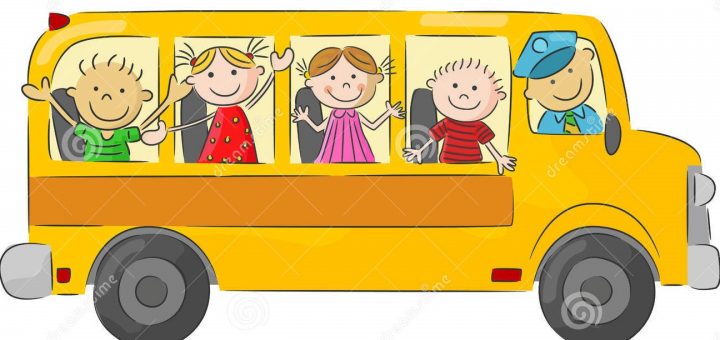 Osnovna šola PivkaPivka - Petelinje - Selce2. ODVOZGradec  - Pivka – Gradec   Slovenska vas  - Pivka – Slovenska vas   Podružnica Šmihel:Mala Pristava  - Nadanje selo – Narin – Velika pristava -  Šmihel     Prevoz izvaja družba NOMAGO, d.o.o., podizvajalec Domen d.o.o.Prevoz izvaja družba NOMAGO, d.o.o.Prevoz izvaja družba NOMAGO, d.o.o.Prevoz izvaja družba NOMAGO, d.o.o.Prevoz izvaja družba NOMAGO, d.o.o.Prevoz izvaja družba NOMAGO, d.o.o.Prevoz izvaja družba NOMAGO, d.o.o.Zagorje - Parje - PivkaZagorje - Parje - PivkaZagorje - Parje - PivkaZagorje - Parje - PivkaZagorje - Parje - PivkaZagorje - Parje - PivkaZagorje - Parje - PivkaZagorje - Parje - Pivkaodhodiavtobusna postajališča1.odvoz2.odvoz7:00Zagorje13:5714:507:02Drskovče13:5514:487:03Parje13:5414:477:05Radohova vas13:5214:457:07Pivka13:5014:43Prevoz izvaja družba NOMAGO, d.o.o. in podizvajalec LARIS d.o.o.Prevoz izvaja družba NOMAGO, d.o.o. in podizvajalec LARIS d.o.o.Prevoz izvaja družba NOMAGO, d.o.o. in podizvajalec LARIS d.o.o.Prevoz izvaja družba NOMAGO, d.o.o. in podizvajalec LARIS d.o.o.Prevoz izvaja družba NOMAGO, d.o.o. in podizvajalec LARIS d.o.o.Prevoz izvaja družba NOMAGO, d.o.o. in podizvajalec LARIS d.o.o.Prevoz izvaja družba NOMAGO, d.o.o. in podizvajalec LARIS d.o.o.Jurišče - Trnje/Pivki - PivkaJurišče - Trnje/Pivki - PivkaJurišče - Trnje/Pivki - PivkaJurišče - Trnje/Pivki - PivkaJurišče - Trnje/Pivki - PivkaJurišče - Trnje/Pivki - PivkaJurišče - Trnje/Pivki - PivkaJurišče - Trnje/Pivki - PivkaJurišče - Trnje/Pivki - PivkaJurišče - Trnje/Pivki - PivkaJurišče - Trnje/Pivki - PivkaJurišče - Trnje/Pivki - Pivkaodhodiavtobusna postajališčaavtobusna postajališčaavtobusna postajališčaavtobusna postajališča1.odvoz2.odvoz2.odvoz2.odvoz7:00JuriščeJuriščeJuriščeJurišče14:14 14:2415:1415:1415:147:05PalčjePalčjePalčjePalčje14:09  14:1915:0915:0915:097:09ParjeParjeParjeParje14:05 14:1514:05 14:1515:0515:0515:057:13KlenikKlenikKlenikKlenik14:01   14:1114:01   14:1115:0115:0115:017:15Trnje/PivkiTrnje/PivkiTrnje/PivkiTrnje/Pivki13:59  14:0913:59  14:0914:5914:5914:597:19PivkaPivkaPivkaPivka13:55  14:0513:55  14:0514:5514:5514:55Prevoz izvaja družba NOMAGO d.o.o. Drugi odvoz podizvajalec LARIS d.o.o.Prevoz izvaja družba NOMAGO d.o.o. Drugi odvoz podizvajalec LARIS d.o.o.Prevoz izvaja družba NOMAGO d.o.o. Drugi odvoz podizvajalec LARIS d.o.o.Prevoz izvaja družba NOMAGO d.o.o. Drugi odvoz podizvajalec LARIS d.o.o.Prevoz izvaja družba NOMAGO d.o.o. Drugi odvoz podizvajalec LARIS d.o.o.Prevoz izvaja družba NOMAGO d.o.o. Drugi odvoz podizvajalec LARIS d.o.o.Mala Pristava  - Pivka - Mala Pristava  Mala Pristava  - Pivka - Mala Pristava  Mala Pristava  - Pivka - Mala Pristava  Mala Pristava  - Pivka - Mala Pristava  Mala Pristava  - Pivka - Mala Pristava  Mala Pristava  - Pivka - Mala Pristava  Mala Pristava  - Pivka - Mala Pristava  Mala Pristava  - Pivka - Mala Pristava  Mala Pristava  - Pivka - Mala Pristava  Mala Pristava  - Pivka - Mala Pristava  Mala Pristava  - Pivka - Mala Pristava  Mala Pristava  - Pivka - Mala Pristava  Mala Pristava  - Pivka - Mala Pristava  Mala Pristava  - Pivka - Mala Pristava  odhodiavtobusna postajališčaavtobusna postajališčaavtobusna postajališčaavtobusna postajališčaavtobusna postajališča1.odvoz1.odvoz1.odvoz1.odvoz1.odvoz1.odvoz1.odvoz1.odvoz1.odvoz1.odvoz6:50Mala PristavaMala PristavaMala PristavaMala PristavaMala Pristava14.2314.2314.2314.2314.2314.2314:2814:2814:2814:286.54Nadanje seloNadanje seloNadanje seloNadanje seloNadanje selo14.1914.1914.1914.1914.1914.1914:2214:2214:2214:226:57NarinNarinNarinNarinNarin14:1614:1614:1614:1614:1614:1614:1914:1914:1914:197.01ŠmihelŠmihelŠmihelŠmihelŠmihel14:1214:1214:1214:1214:1214:1214:1614:1614:1614:16odhodiavtobusna postajališčaavtobusna postajališčaavtobusna postajališčaavtobusna postajališčaavtobusna postajališčaodvozodvozodvozodvozodvozodvoz7.05Velika PristavaVelika PristavaVelika PristavaVelika PristavaVelika Pristava14:0814:0814:0814:0814:0814:0814:1214:1214:1214:127.07Šmihel ( K )Šmihel ( K )Šmihel ( K )Šmihel ( K )Šmihel ( K )14.0614.0614.0614.0614.0614.0614:0814:0814:0814:087.12Kal vasKal vasKal vasKal vasKal vas14.0114.0114.0114.0114.0114.0114:0614:0614:0614:067:14KalKalKalKalKal13.5913.5913.5913.5913.5913.5914:0414:0414:0414:047:18HrastjeHrastjeHrastjeHrastjeHrastje13.5513.5513.5513.5513.5513.5514:0014:0014:0014:007:23PivkaPivkaPivkaPivkaPivka13:5013:5013:5013:5013:5013:5013:5513:5513:5513:55odhodiavtobusna postajališčaavtobusna postajališčaavtobusna postajališčaavtobusna postajališčaavtobusna postajališča1.odvoz1.odvoz1.odvoz1.odvoz1.odvoz1.odvoz1.odvoz1.odvoz1.odvoz1.odvozPrevoz izvaja EDO TOURS prevoz oseb d.o.o.Prevoz izvaja EDO TOURS prevoz oseb d.o.o.Prevoz izvaja EDO TOURS prevoz oseb d.o.o.Prevoz izvaja EDO TOURS prevoz oseb d.o.o.Prevoz izvaja EDO TOURS prevoz oseb d.o.o.Prevoz izvaja EDO TOURS prevoz oseb d.o.o.Prevoz izvaja EDO TOURS prevoz oseb d.o.o.Prevoz izvaja EDO TOURS prevoz oseb d.o.o.Prevoz izvaja EDO TOURS prevoz oseb d.o.o.Prevoz izvaja EDO TOURS prevoz oseb d.o.o.Prevoz izvaja EDO TOURS prevoz oseb d.o.o.Prevoz izvaja EDO TOURS prevoz oseb d.o.o.2.odvozKal vasKal vasKal vasKal vas15:10KalKalKalKal15:08Mala PristavaMala PristavaMala PristavaMala Pristava15:02Nadanje seloNadanje seloNadanje seloNadanje selo14:58NarinNarinNarinNarin14:54Šmihel (K)Šmihel (K)Šmihel (K)Šmihel (K)14:51ŠmihelŠmihelŠmihelŠmihel14:50Velika PristavaVelika PristavaVelika PristavaVelika Pristava14:48HrastjeHrastjeHrastjeHrastje14:43PivkaPivkaPivkaPivka14.38odhodiavtobusna postajališčaodvozodvozodvozodvoz7:15Gradec13.5513.5513.5513.557:23Pivka13:5013:5013:5013:50Prevoz izvaja EDO TOURS prevoz oseb d.o.o.Prevoz izvaja EDO TOURS prevoz oseb d.o.o.Prevoz izvaja EDO TOURS prevoz oseb d.o.o.Prevoz izvaja EDO TOURS prevoz oseb d.o.o.Prevoz izvaja EDO TOURS prevoz oseb d.o.o.odhodiavtobusna postajališčaodvozodvozodvozodvoz7:20Slovenska vas   13.5513.5513.5513.557.23Petelinje13.5313.5313.5313.537:25Pivka13:5013:5013:5013:50Prevoz izvaja EDO TOURS prevoz oseb d.o.o.Prevoz izvaja EDO TOURS prevoz oseb d.o.o.Prevoz izvaja EDO TOURS prevoz oseb d.o.o.Prevoz izvaja EDO TOURS prevoz oseb d.o.o.Prevoz izvaja EDO TOURS prevoz oseb d.o.o.odhodiavtobusna postajališčaodvoz7:10Mala Pristava   15.107.12Nadanje selo15.107:18Narin15.047:23Velika Pristava15.00